Приложение 2к распоряжению администрациимуниципального района «Город  Людиново и Людиновский район»от _________№_______Нестационарные объекты (сараи) расположенные на земельном участке с кадастровым номером 40:28:000000:307 в районе дома №9 по ул. Щербакова в г. Людиново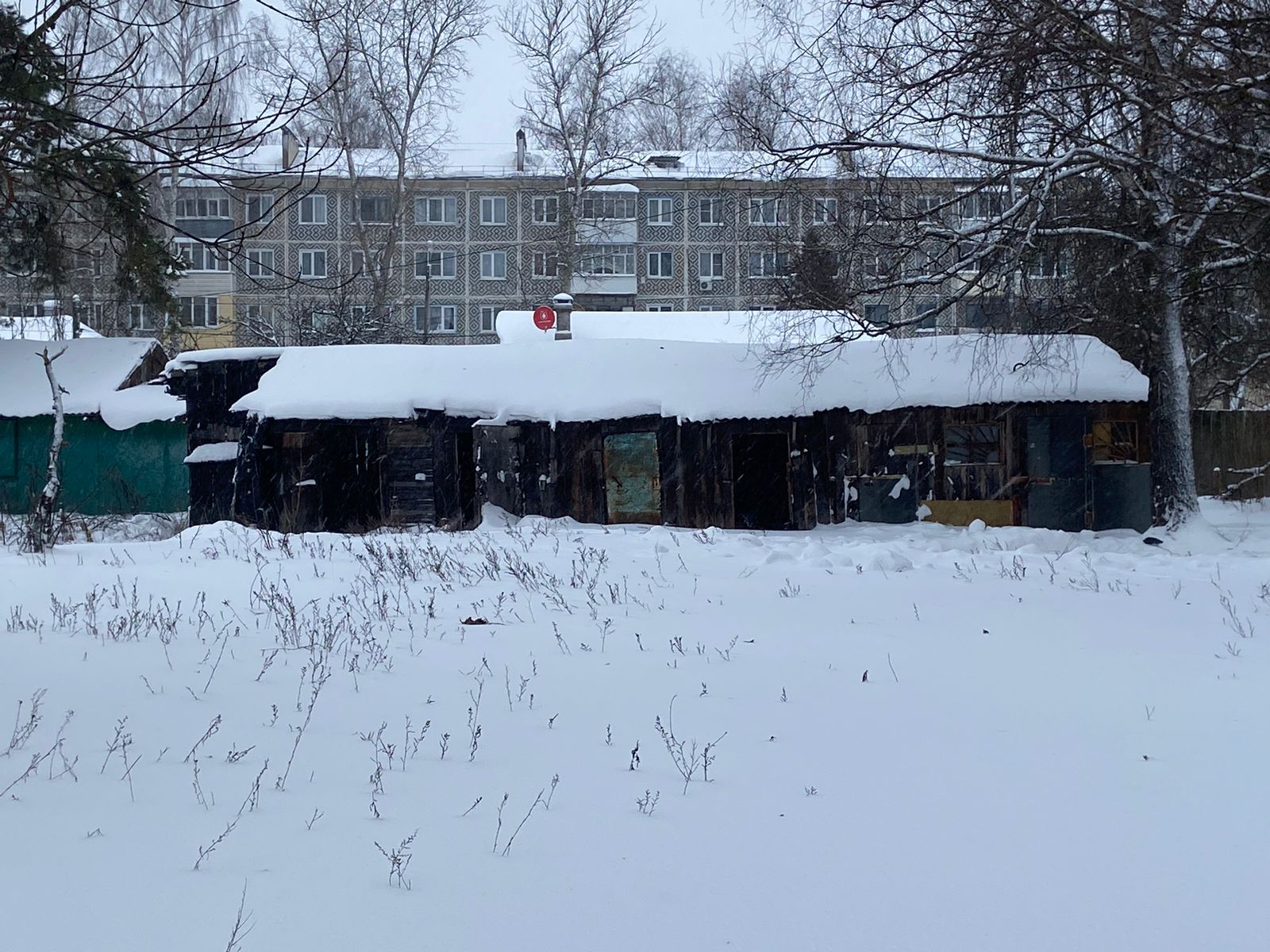 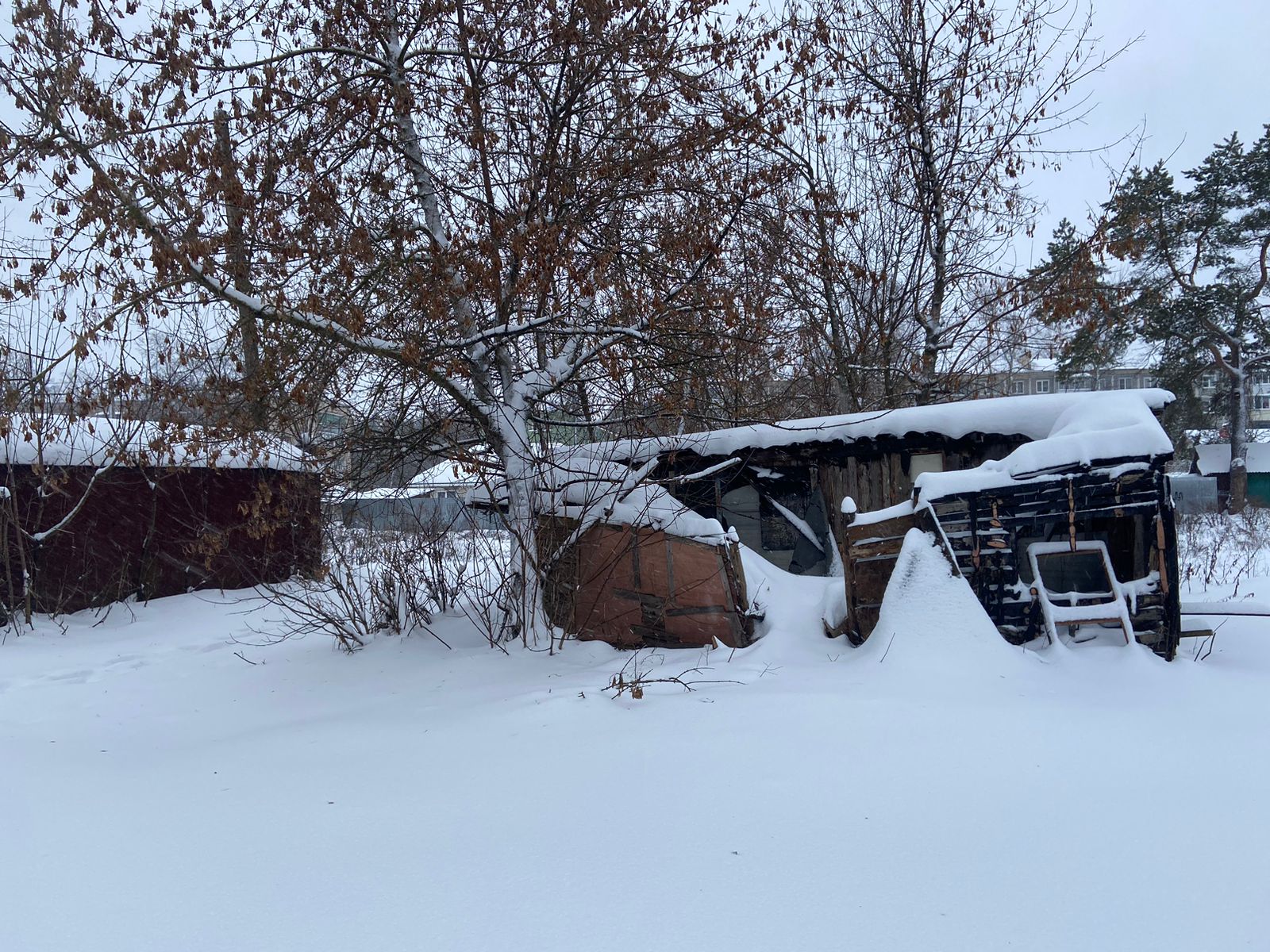 